Défis possibles sur le thème de l’eauThème de la Maison pour la Science : l’eau, milieu de vieR Podevin, EMF circonscription de MarquiseDocument réalisé avec l’aide de Juliette AmbrosyPrécisions sur les pollutions aquatiques :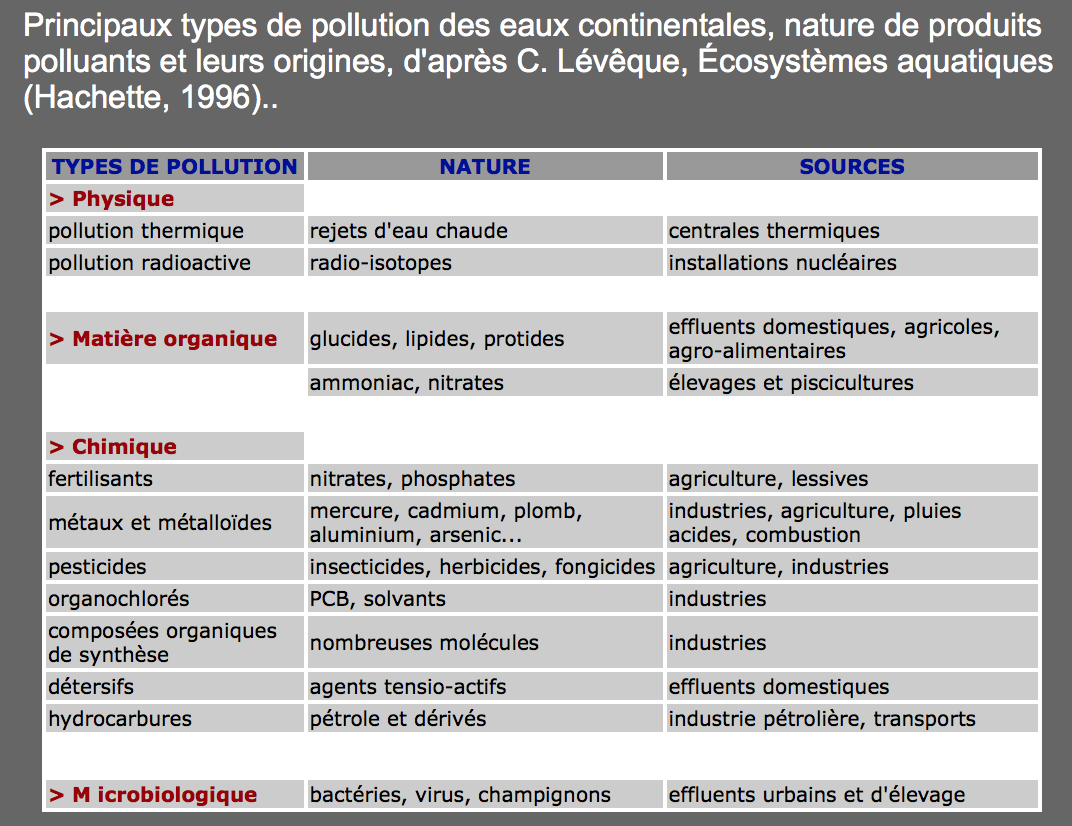 Rq : les lessives sont désormais sans phosphatesLes macro et micro-déchetsUn macro-déchet est défini par l'accord de Ramoge comme « un déchet issu de l'activité humaine, flottant en surface ou immergé, transporté par les courants marins ou par les fleuves jusqu'au littoral et se déposant sur les plages ».Un micro-plastique est une particule de plastique dont la taille est inférieure à 5 mm. Il s'agit d'un déchet qui peut se retrouver dans les océans, les littoraux, qui peut être ingéré par des poissons, des mammifères marins mais aussi des oiseaux de mer. Les micro-plastiques sont aussi présents dans les cours d'eau, lacs, où ils peuvent contaminer des poissons d'eau douce. les micro et macro-polluantsLes macro-polluants : la matière organique, les particules en suspension, les nutriments comme l’azote et le phosphore. Les macro-polluants peuvent être présents naturellement dans l'eau, mais les activités humaines en accroissent les concentrations (rejets d'eaux usées, industrielles ou domestiques, ou pratiques agricoles). Par opposition aux micro-polluants toxiques à très faibles doses, l'impact des macro-polluants est visible à des concentrations plus élevées.. Les nitrates : très solubles dans l’eau, les nitrates constituent une cause majeure de pollution qui contribue à modifier l’équilibre biologique des milieux aquatiques. L'essentiel de cette pollution est dû à la différence entre les apports en nitrates sous forme d’engrais et ce qui est réellement consommé par les plantes. L’eau chargée en nitrates, qui ruisselle depuis les champs et rejoint les rivières puis la mer, constitue une cause majeure de pollution. . Les phosphates : la problématique du phosphore et son impact sur les milieux aquatiques ne trouvent plus leur origine dans les détergents (lessives sans phosphate et réduction dans les tablettes pour lave-vaisselle depuis 2017). Les principales sources de phosphates sont aujourd’hui liées au métabolisme humain et aux activités agricoles. (Source : www.ecologique-solidaire.gouv.fr)Les micro-polluants : les pesticides, plastifiants, hydrocarbures, résidus de médicaments... Ce sont des molécules chimiques qui se trouvent en très petites quantités dans l’eau (l’équivalent d’une cuillère à café dans une piscine olympique !) mais qui peuvent avoir des effets négatifs sur les êtres vivants même à ces petites quantités en raison de leur toxicité et de leur accumulation.Les stations d’épuration éliminent une partie de ces polluants mais pas tous.« Micropolluants : une pollution invisible de l’eau »https://youtu.be/O0fG5nj4_wYNotre rivière est-elle polluée ?Situation de départ : observation de photographies et échantillons d’eau en amont et en aval d’une rivière polluée proche de l’environnement des élèves. Défi : Comment savoir si cette rivière est polluée ?Hypothèses :  détermination par comparaisons à l’œil nu de la couleur, de l’aspect, des éléments solides présents, de l’odeur, il faudra rechercher les polluants invisibles à l’œil nu... Expériences / observations: observation et comparaison des photographies (macro-déchets, végétaux abondants éventuels), des particules en suspension, mesures dans les deux échantillons du pH (papier pH), de la quantité de nitrates et de phosphates (solution permettant un test colorimétrique utilisée en aquariophilie) et de dioxygène dissous (solution permettant un test colorimétrique utilisée en aquariophilie), observation au microscope...Recherche sur l’origine de la présence éventuelle de nitrates et de phosphates.Connaissances :  Les types de pollution aquatique, le cycle de l’eau et les vecteurs de circulation des polluants, les besoins de l’être humain et les impacts à gérer (notamment la pollution agricole et les pollutions domestiques)Comment éviter la pollution ?Situation de départ : photographies et analyse de l’eau en amont et en aval d’une rivière polluée proche de l’environnement des élèves Constat en aval : l’eau est polluée.Défi : Comment expliquer cette pollution ? Comment l’éviter ?Hypothèses :  des produits / des déchets  sont déversés directement dans la rivière (rejets individuels, rejet d’eaux usées ...), autres sources possibles ?Expériences / observations: recherche des types de pollution, les vecteurs de transmission aux rivières, et les moyens de réduire cette pollution à l’échelle de l’école, du collège, de la maisonCollecte et étude d’emballages de lessive, shampoings, liquide vaisselle, savon  pour respecter l’environnement, il est conseillé d’utiliser des détergents contenant du savon ou des tensioactifs d’origine végétale ou animale. Ils sont dépourvus de phosphates et de nitrates.Connaissances :  On peut mesurer la quantité de pollution et retrouver le type de pollution.Le cycle de l’eau et les vecteurs de circulation des polluantsSi présence de macro- déchets, lien avec la pollution en mer. 80 % des déchets en mer sont d’origine terrestre, transportés par les cours d’eau (cycle de l’eau). Dans le milieu naturel et notamment par période de forte pluie, de nombreux déchets sont drainés par ces réseaux fluviaux et par les vents. Ce sont ainsi des millions de papiers gras, emballages alimentaires, mégots, bouteilles ou canettes qui se retrouvent chaque jour transportés de l'intérieur des terres vers la mer. Les cours d'eau, les vents et les courants marins sont alors les principaux vecteurs de circulation des déchets.La consommation responsable, les éco-gestes : tri des déchets, privilégier et consommer des produits de saison, issus de l’agriculture raisonnée et de préférence locaux, réduire la quantité de produits ménagers utilisés car les polluants ne sont pas tous éliminés par les stations d’épuration....Comment équilibrer l’écosystème aquatique ?Situation de départ : Comparaison de milieux aquatiques différentsDéfi : Comment permettre un équilibre de l’écosystème ?Hypothèses : Expériences / observations: identifier les eaux polluées, dépolluer l’eau Connaissances : Comment fonctionne un château d’eau ?Situation de départ : photographies, observation d’un château d’eau de la régionDéfis : A quoi sert un château d’eau ? A partir de quel endroit placer le réservoir pour que l’eau arrive dans une salle de bain au dernier étage ? Hypothèse : le château d’eau est juste un réservoir...Expériences / observations: réaliser des expériences sur les vases communicants, sur comment faire monter l’eau à l’étage d’un immeuble. Constituer un dispositif avec deux demi-bouteilles reliées par un tuyau en plastique (la bouteille A représentant le château d’eau, la B un immeuble, le tuyau la canalisation), tracer une ligne horizontale comme repérage.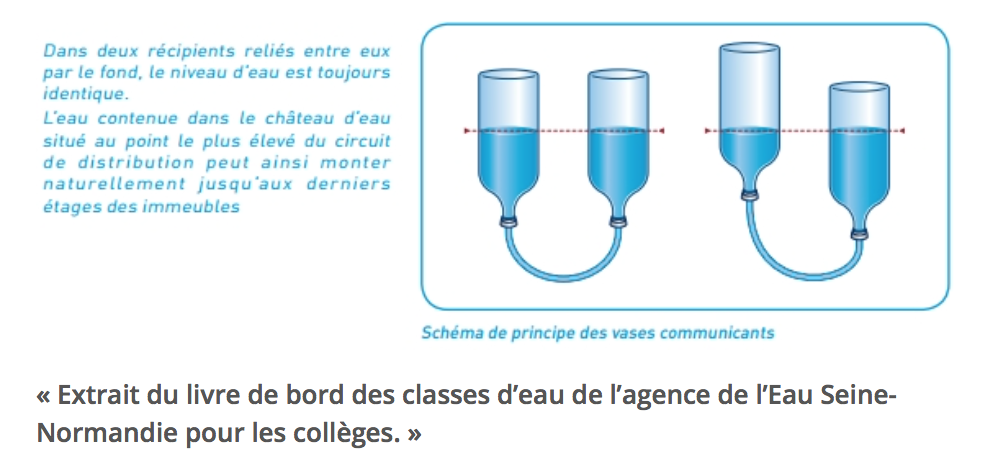 L’eau est toujours au même niveau lorsqu’elle est immobile. Avant l’immobilisation, l’eau monte ou descend pour atteindre le même niveau des deux côtés.  Remplir une bouteille d’eau : le réservoir. Faire un trou pour que l’air passe. Disposer le caoutchouc et le relier à l’autre bouteille (la maison : dessiner des fenêtres). Placer le goulot vers le bas et faire varier la dénivellation entre les deux pour montrer que réservoir et château d’eau doivent être au-dessus de la plus haute maison de la commune, car l’eau libre va toujours vers le niveau le plus bas (comme les rivières qui s’écoulent vers la mer). La pression dépend de la hauteur du liquide lui-même, et non de la forme, ni du volume du récipient. Expérimenter avec une troisième bouteille en perçant deux trous à différents niveaux.Explication : l’eau est stockée dans un château d’eau, en général placé en hauteur et à partir duquel elle est envoyée dans le réseau sous pression. Quand l’eau arrive dans des habitations situées plus bas que le château d’eau, elle arrive sous pression au robinet. Si a contrario, les habitations sont situées à une altitude supérieure à celui-ci, la distribution d’eau se fera à l’aide de pompes. Plus l’eau est surélevée plus l’air fait pression sur elle. Ce qui permet naturellement à l’eau de s’écouler avec plus ou moins de pression dans les habitations. La pression de l’eau qui est fournie au robinet des abonnés est proportionnelle au dénivelé qui existe entre le niveau d’eau dans le château d’eau et l'habitation : 10 m de dénivelé équivalent à 1bar de pression, 20 m à 2 bars de pression, etc.Le principe des vases communicants s’applique lorsque le niveau d’eau de deux récipients reliés par une canalisation, s’équilibre. La pression de l’air sur l’eau et la gravité de l’eau vers la terre explique le fait que l’on ait de la pression dans notre robinet.Connaissances : vases communicants, aborder la notion de pression, circuit de l’eau domestiqueComment expliquer la prolifération de végétaux ?Situation de départ :  Promenade au bord d’une rivière couverte de végétaux…Défi : Pourquoi cette prolifération de végétaux ? Est-elle gênante ?Hypothèse :  il y a beaucoup de soleil, ces végétaux ne sont pas consommés, ils trouvent suffisamment de quoi se « nourrir »...Expériences / observations: recherches sur l’origine de la prolifération et l’influence des phosphates / nitrates sur les végétaux  Observation des photographies (végétaux), observation des particules en suspension, mesure du pH (papier pH), de la quantité de nitrates et de phosphates (solution permettant un test colorimétrique utilisée en aquariophilie) et de dioxygène dissous (solution permettant un test colorimétrique utilisée en aquariophilie), observation au microscope d’un échantillon d’eau.... Avec des gobelets en plastique transparent, des herbes aquatiques (élodées ou lentilles d’eau achetées dans une jardinerie), du phosphate de potassium solide (vendu en pharmacie), du liquide vaisselle, de la lessive, imaginez des expériences pour montrer l’influence des phosphates sur les végétaux.Réalisation de 4 expériences :
• N°1 : Herbe aquatique + eau
• N°2 : Herbe aquatique + eau savonneuse (concentration 25 mg/L)
• N°3 : Herbe aquatique + lessive (concentration 250 mg/L)
• N°4 : Herbe aquatique + phosphate de potassium (concentration 250 mg/L) Au bout de quelques jours, on remarque un développement important des herbes qui entraine une diminution de la quantité d’oxygène présente dans l’eau. C’est le phénomène d’eutrophisation.
L’expérience peut être réalisée avec du nitrate de potassium pour étudier l’influence des nitrates sur les végétaux. (Source : agence de l’eau)Connaissances : les besoins des plantes vertes, le cycle de l’eau, la respiration des êtres vivants (le manque de dioxygène menace la survie des autres êtres vivants), les besoins de l’être humain et les impacts à gérer : la pollution chimique (eaux usées, activités industrielles, activités agricoles) et l’eutrophisation, la consommation responsable (privilégier et consommer des produits de saison, issus de l’agriculture raisonnée et de préférence locaux, réduire la quantité de produits ménagers utilisés...)Pourquoi la mer mousse ? (voir diaporama)Situation de départ : l’observation du « vert de mai » sur les côtes, photographies de lieux proches de l’environnement des élèves pendant le bloom de PhaeocystisDéfi : Comment expliquer la présence de cette mousse sur nos côtes ?Hypothèses : phénomène naturel, écume, émulsion de produits nettoyants, pollution...Expériences / observations :  Recherche sur l’origine de la prolifération (observation et différenciation entre la mousse et l’écume, prélèvement et observation des colonies dans un seau d’eau de mer, observation de Phaeocystis globosa au microscope, lecture documentaire des lettres d’information ISECA disponibles dur Internet, reproduction de la mousse en battant des œufs en neige) Avec des gobelets en plastique transparent, des herbes aquatiques (élodées ou lentilles d’eau achetées dans une jardinerie), du phosphate de potassium solide (vendu en pharmacie), du liquide vaisselle, de la lessive, imaginer des expériences pour montrer l’influence des phosphates sur les végétaux.Réalisation de 4 expériences :
• N°1 : Herbe aquatique + eau
• N°2 : Herbe aquatique + eau savonneuse (concentration 25 mg/L)
• N°3 : Herbe aquatique + lessive (concentration 250 mg/L)
• N°4 : Herbe aquatique + phosphate de potassium (concentration 250 mg/L) Au bout de quelques jours, on remarque un développement important des herbes qui entraine une diminution de la quantité d’oxygène présente dans l’eau. C’est le phénomène d’eutrophisation.
L’expérience peut être réalisée avec du nitrate de potassium pour étudier l’influence des nitrates sur les végétaux. (Source : agence de l’eau)Connaissances : la cellule (6 ème), le phytoplancton et les besoins des plantes vertes, le cycle de l’eau, les besoins de l’être humain et les impacts à gérer : la pollution chimique (eaux usées, activités industrielles, activités agricoles) et l’eutrophisationComment nettoyer l’eau ?Situation de départ : Que devient l’eau sale que l’on utilise (seaux d’eaux usées de l’école, du collège)Hypothèses : elle est nettoyée, elle est rejetée telle quelle dans les ruisseaux …. Défi : comment nettoyer ces seaux d’eaux usées ?Expérimentation : Expériences pour nettoyer l’eau / étude, visite d’une station d’épuration pour découvrir le traitement biologique- Dégrillage : les débris les plus volumineux flottants sont arrêtés par une grille (fonction : tamiser).
- Dessablage : les sables et graviers sont éliminés par sédimentation, ainsi les particules se déposent dans le fond du bassin (fonction : dessabler).- Dégraissage : les graisses flottent en surface et sont ensuite éliminées (fonction : dégraisser).
- Décantation : les particules solides les plus lourdes coulent et tombent au fond du bassin (fonction : décanter).
- Traitement biologique : les matières organiques sont détruites par les bactéries contenues dans l’eau (fonction : traiter biologiquement).
- Clarification : les boues et les résidus secondaires sont séparés de l’eau épurée par une dernière décantation (fonction : clarifier). - Rejet de l’eau limpide dans la nature (mais non potable)Désinfection en cas de rejet dans un milieu sensible comme une zone de baignade (ajout de Chlore, traitement UV)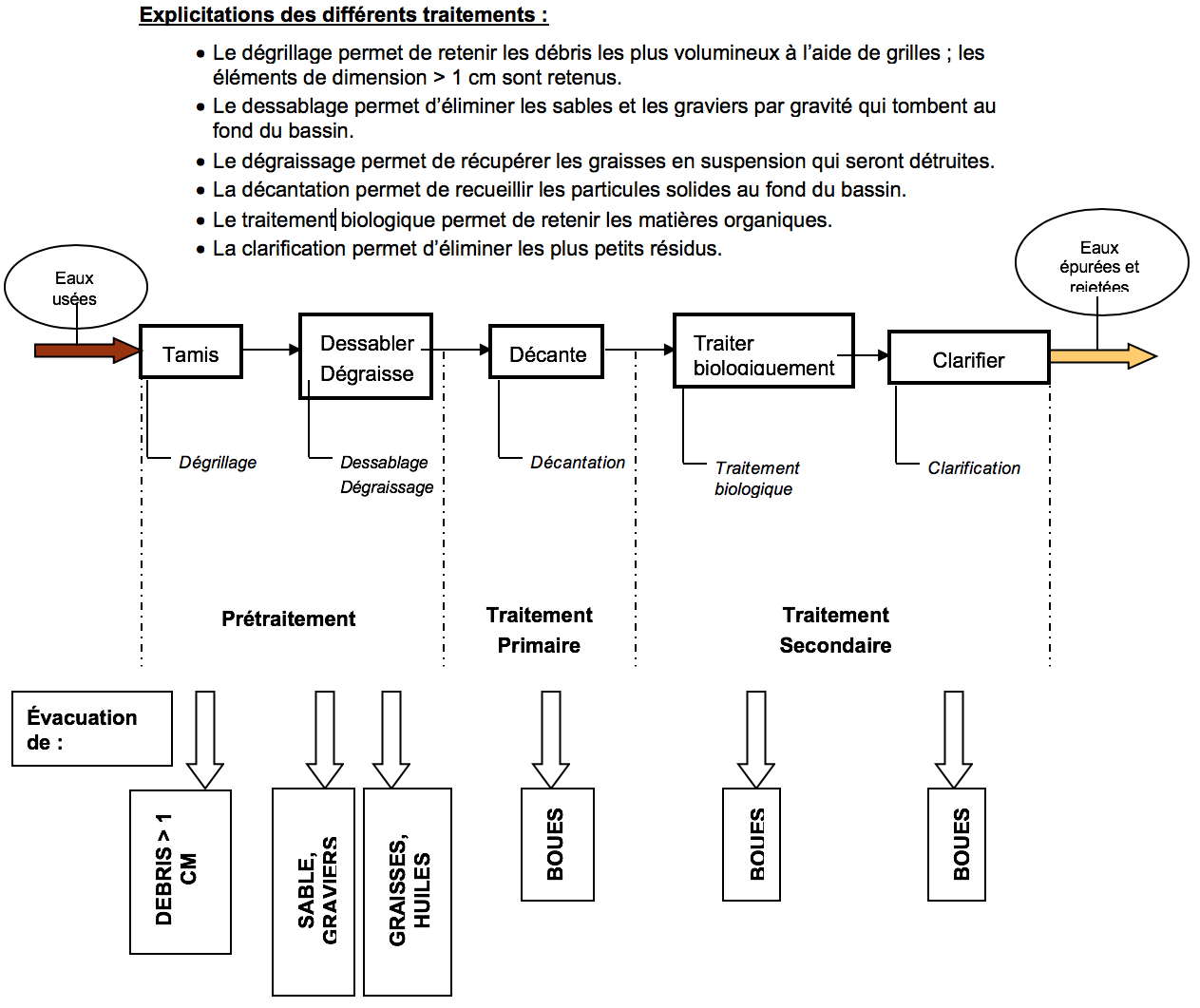 Connaissances : différence entre l’assainissement et la potabilisation, décantation, filtration, le circuit d’assainissement  des eaux uséesComment contrôler et mesurer la qualité de l’eau (voir travail sur l’eau des piscines)Situation de départ :  Défi : Hypothèse :  Expériences / observationsConnaissances : Comment transformer l’eau salée en eau douce ?Situation de départ :  L’affiche « Accéder à l’eau potable », extraite de l’exposition de Yann Arthus-Bertrand « Le développement durable, pourquoi ? » (http://www.ledeveloppementdurable.fr/docs/developpementdurable/fp/10.pdf) 
Source d’eau alternative, le dessalement de l’eau de mer est exploité depuis 1957. Le Koweït devient alors le premier pays à dépendre du dessalement pour son approvisionnement en eau potable. Défi : Comment rendre l’eau de mer douce ?Hypothèse :  filtrer, chauffer le mélange...Expériences / observations : pour retirer le sel de l’eau :Sur un radiateur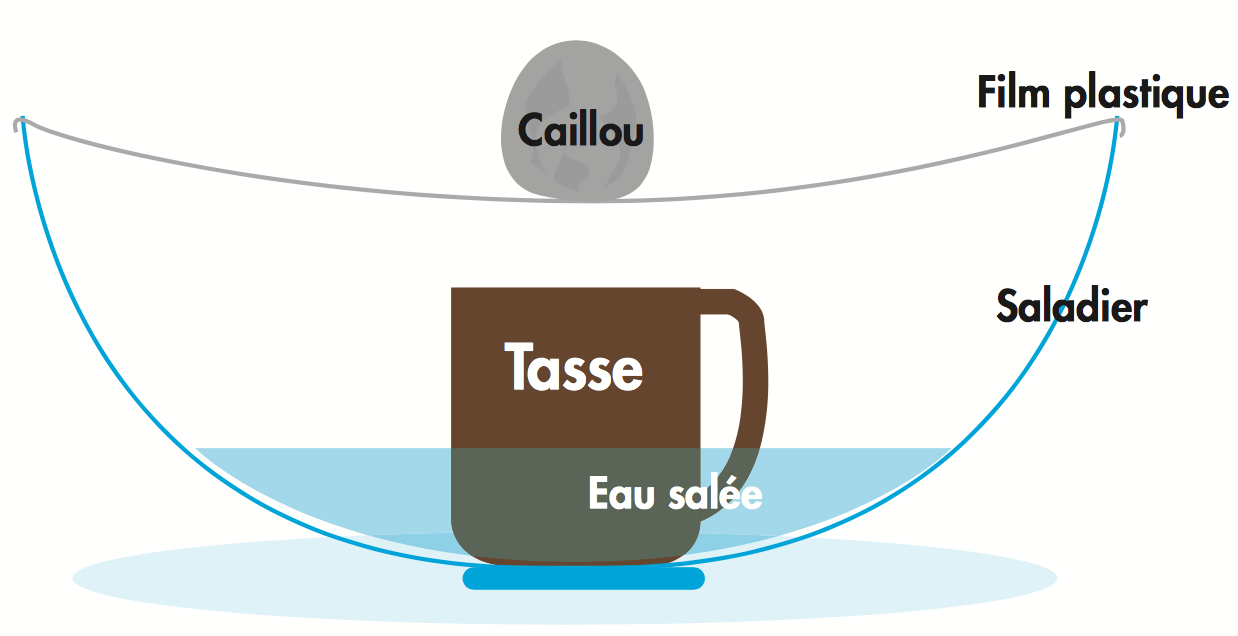 Connaissances : exploitation raisonnée et utilisation des ressources en eau, mélange homogène, filtration, dissolution, solubilité, évaporationComment mesurer le débit d’eau d’une rivière ?Situation de départ :  film sur une rivière calme et ensuite agitéeConstat : L’eau coule plus viteDéfi : comment mesurer le débit d’une rivièreHypothèses :  Expériences / observations sur  …..Connaissances : Comment fonctionne une écluse ?Situation de départ :   Défi : Comment fonctionne une écluse ?Hypothèses :  Expériences / observations pour modifier les niveaux d’eau  Connaissances : 